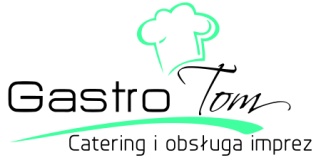                                 Jadłospis 25.02-01.03.2019                                Jadłospis 25.02-01.03.2019                                Jadłospis 25.02-01.03.2019                                Jadłospis 25.02-01.03.20191PoniedziałekZupa  brokułowaSchab wieprzowy w sosie własnymKasza jęczmiennaBuraczki zasmazaneZupa  brokułowaSchab wieprzowy w sosie własnymKasza jęczmiennaBuraczki zasmazane2WtorekZupa fasolowaPieczone udko z kurczakaZiemniaki z koperkiem Brokuł gotowanyZupa fasolowaPieczone udko z kurczakaZiemniaki z koperkiem Brokuł gotowany3ŚrodaBarszcz czerwonyKapuśniak z kiszonej kapusty Naleśniki z białym serem, owocami i słodka śmietanąBarszcz czerwonyKapuśniak z kiszonej kapusty Naleśniki z białym serem, owocami i słodka śmietaną4CzwartekZupa pieczarkowa Klopsiki w sosie pomidorowymZiemniaki gotowaneSurówka z selera Zupa pieczarkowa Klopsiki w sosie pomidorowymZiemniaki gotowaneSurówka z selera 5PiątekPiątekZupa zacierkowaLeniwe z bułka tarta Surówka z marchewki